Работу выполнил(а) ____________________________________________________Дата ____________                                                                          Прочитай текст и выполни задания 1 - 10.ПУТЕШЕСТВЕННИКИВ середине апреля у Мишки был день рождения. Лучший друг Димка подарил Мишке диск с фильмом об отважных путешественниках.Когда все гости разошлись, мальчики наконец-то смогли посмотреть увлекательную картину о том, как трое друзей путешествовали на самодельных плотах по рекам Сибири. Путешественники были сильными, смелыми и выносливыми. А ещё они были дружными, поэтому легко преодолевали все трудности, возникавшие на их пути. Мальчикам так понравился фильм, что они решили летом построить плот и отправиться в плавание по ближайшей речке Быстрихе.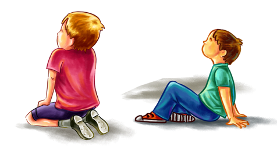 С первых же дней лета мальчики начали готовиться к путешествию. Но, как оказалось, без помощи взрослых им было не обойтись. К счастью, Мишкин папа не только согласился помочь ребятам, но и пообещал вместе с ними отправиться в плавание.В первую очередь Мишкин папа предложил мальчикам составить подробный план действий и список необходимых вещей. А ещё он сказал, что для успешной подготовки к путешествию мальчикам необходимо ежедневно совершать утренние пробежки и тренировки, плавать в реке наперегонки, а также строго соблюдать режим дня.Целых два месяца мальчики трудились не покладая рук. Каждый день папа проводил с ребятами специальные занятия – готовил их к предстоящим испытаниям и возможным трудностям. После обеда все шли на берег реки строить плот. Десять одинаковых ровных брёвен по три метра крепко связывали между собой и пропитывали смолой. В непромокаемые мешки складывали необходимые вещи и продукты.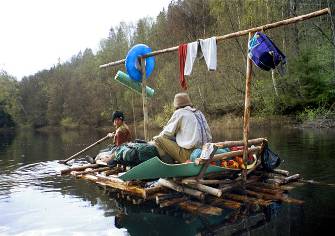 Наконец, всё было готово. Впереди путешественников ждали удивительные приключения!ЗАДАНИЯ1. Закончи предложения – отметь верные варианты. Если нужно, перечитай текст.              В рассказе описываются события, которые происходили …только весной            только летом            весной и летом             зимой и летом                Мишка родился …зимой                            весной                         летом                             осенью                 Герои рассказа смогли отправиться в плавание только в …     апреле                           июне                           июле                                августе2. Спиши первое предложение пятого абзаца, заменив выражение «не покладая рук» одним словом__________________________________________________________________________________________________________________________________3. Какими качествами обладали герои фильма, который посмотрели мальчики?__________________________________________________________________________________________________________________________________    Как ты думаешь, какими ещё должны быть путешественники? Напиши не менее двух качеств. _________________________________________________________________4. Как ты думаешь, почему для успешной подготовки к путешествию мальчикам необходимо было совершать ежедневные утренние пробежки и тренировки, плавать в реке наперегонки, а также строго соблюдать режим дня?___________________________________________________________________________________________________________________________________________________________________________________________________5. Найди в тексте ответ на вопрос:Что мальчики складывали в мешки, готовясь к путешествию?Спиши это предложение.__________________________________________________________________________________________________________________________________Подчеркни слова, которые называют предметы.6. 1) Найди в тексте ответ на вопрос:Как происходило строительство плота?Спиши это предложение.__________________________________________________________________________________________________________________________________               2) Подчеркни двумя чертами слова, которые называют действия.               3) Найди в предложении слово, в котором 6 букв и 5 звуков. Выпиши его._________________________________________________________________7. Рассмотри рисунки. Как ты думаешь, что из этого НЕ нужно брать в поход? Вычеркни.8. 1) Найди в тексте восклицательное предложение и спиши его.__________________________________________________________________________________________________________________________________    2) Выпиши из предложения слово, которое начинается с гласного звука. Запиши, сколько в слове звуков и букв.___________________________ - ________ звуков, ________ букв.                3) Выпиши из предложения слово, в котором последний звук согласный. Подчеркни в нём  все буквы мягких согласных звуков._________________________________________________________________9. Какова общая длина всех брёвен, из которых был построен плот? Выполни вычисления и запиши ответ.Ответ: ____________________________________________________________________10. Что должны сделать путешественники, прежде чем покинуть место стоянки?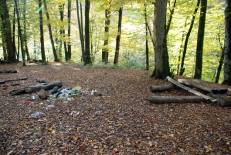 ____________________________________________________________________________________________________________________________________________________________________________________________________________________________________________________________________________________________________________________________________________________________________________________________________________________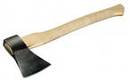 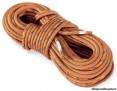 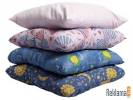 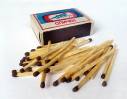 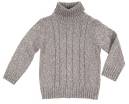 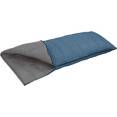 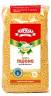 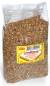 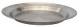 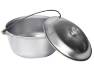 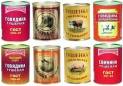 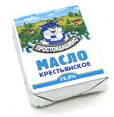 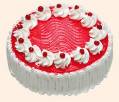 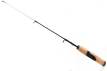 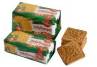 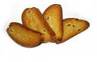 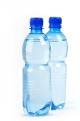 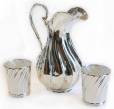 